Образац 2.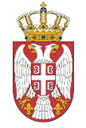 РЕПУБЛИКА СРБИЈА АУТОНОМОНА ПОКРАЈИНА ВОЈВОДИНАОПШТИНА ИРИГИзјава о обезбеђивању потребних финансијских средстава за учешће на Јавном позиву за бесповратно суфинансирање активности на инвестиционом одржавању и унапређењу својстава зграда на територији општине Ириг за 2023. годинуИ З Ј А В АЈа, ____________________________________, управник стамбене заједнице / власник                                     (име и презиме)зграде, ___________________________________________ у Иригу, ул. _____________                                                              (пословно име стамбене заједнице / зграде)__________, бр.________- изјављујем да стамбена заједница / зграда, располаже обезбеђеним финансијским средствима у складу са предмером и предрачуном планираних радова који су саставни део техничке документације;- изјављујем да ће стамбена заједница / зграда у односу на предмер и предрачун узети учешће у _____%.У Иригу, дана ____________2023. године                                                                     Управник стамбене заједнице / власник зграде:                         _______________________________________                                                                                  (потписано и оверено печатом стамбене заједнице)